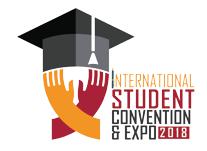 THINTERNATIONAL STUDENT CONVENTION & EXPO 2018PHOTOGRAPHYNameID #Phone #PHOTONameID #	PHOTOPhone #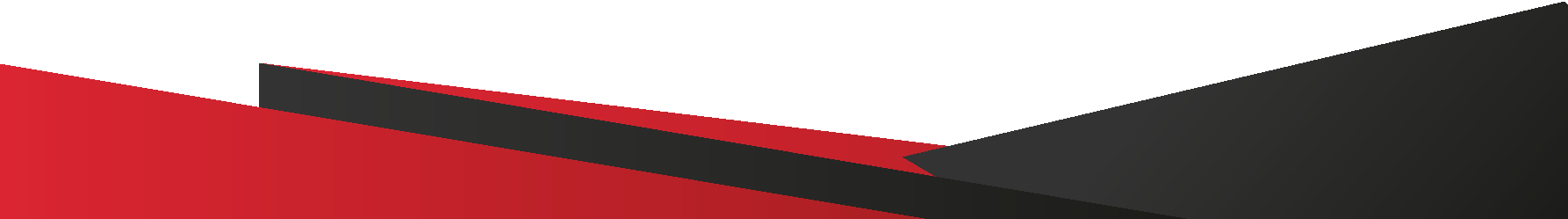 PAK CHINA FRIENDSHIPCENTRE, ISLAMABAD11TH-13